ПРОЄКТ 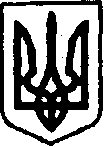 УКРАЇНАКЕГИЧІВСЬКА СЕЛИЩНА РАДАXХІX СЕСІЯ VIIІ СКЛИКАННЯРІШЕННЯ_________________________       смт Кегичівка  		                        №___ 6414Про затвердження розпорядження селищного голови Керуючись статтями  4, 10, 25-26, 42, 46, 59  Закону  України   
«Про місцеве самоврядування в Україні», Кегичівська селищна радаВИРІШИЛА: Затвердити розпорядження селищного голови від 25 лютого 2022 року № 25 "Про організацію освітнього процесу в закладах освіти Кегичівської селищної ради".2. Контроль за виконанням цього рішення покласти на постійну комісію      з питань бюджету, фінансів, соціально-економічного розвитку та комунальної  власності Кегичівської селищної ради (голова комісії Вікторія ЛУЦЕНКО)      та на постійну комісію з гуманітарних питань, фізичної культури та спорту, молодіжної політики, охорони здоров’я та соціального захисту населення Кегичівської селищної ради (голова комісії Валентин ЧЕРНІКОВ).Кегичівський  селищний  голова                                                  Антон ДОЦЕНКО